ارشد ژنتیک  – پردیس تبریز-  2-98رشته ارشد فیزیولوژی ورزشی/گرایش تغذیه ورزشی ورودی   98 نیمسال   دوم سالتحصیلی 99-98ارشد ژنتیک  – پردیس جلفا-  2-98مشخصات دروس کارشناسی ارشد رفتار حرکتی گرایش روانشناسی ورزشی 98 نیم سال دوم 98-99دکتری ژنتیک مولکولی – پردیس جلفا-  2-98مشخصات دروس دکترا رفتار حرکتی گرایش یادگیری حرکتی98 نیم سال دوم 98 -99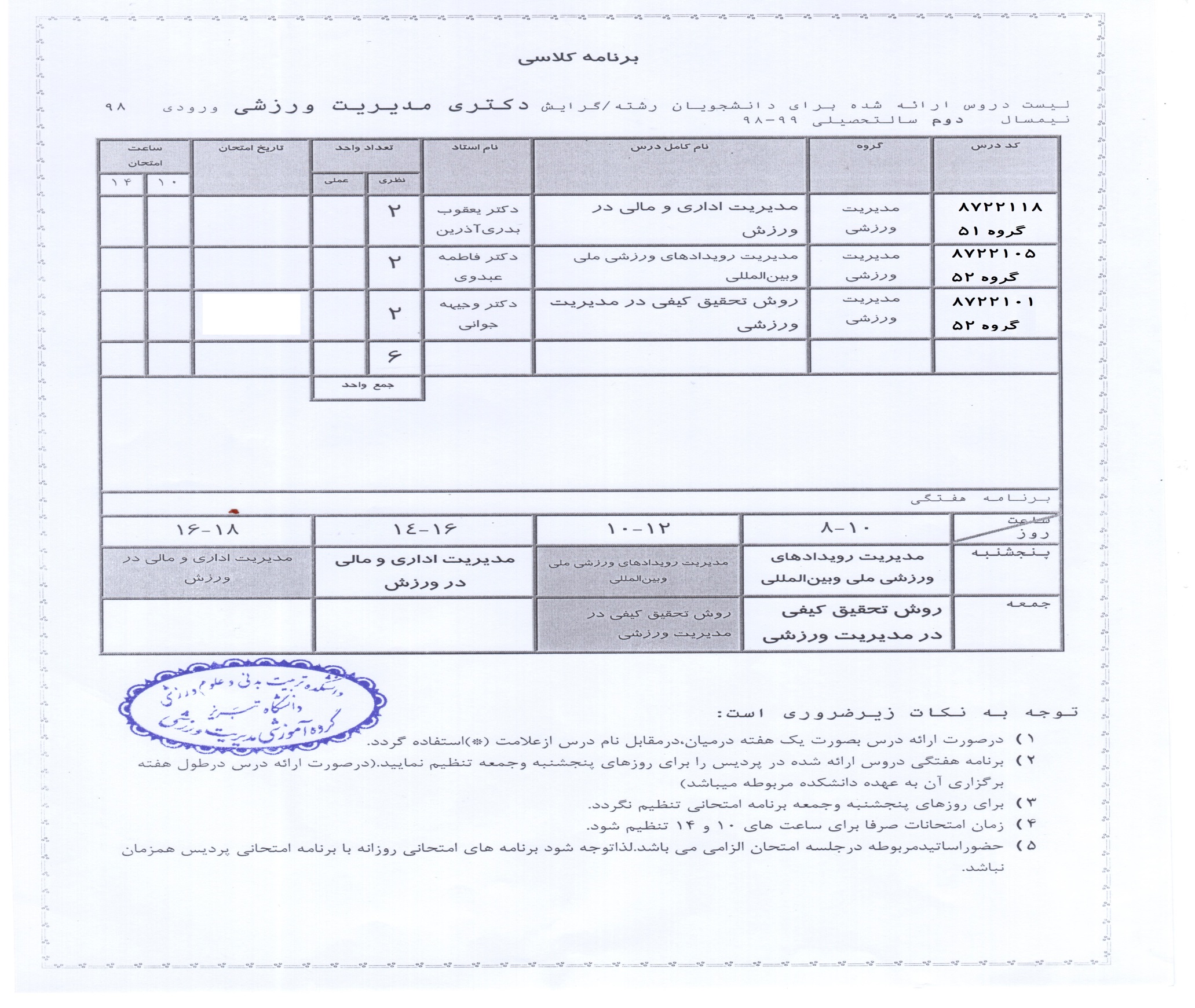 کد درسگروهنام کامل درسنام استادتعداد واحدتعداد واحدنام کلاسساعت برگزاریروزتاریخ امتحانساعت امتحانساعت امتحانکد درسگروهنام کامل درسنام استادنظری عملینام کلاسساعت برگزاریروزتاریخ امتحان10149669241852کشت سلول و بافتدکتر مهدی حقی 223112-10چهارشنبه967410552زیست فناوری میکروارگانیسم هادکتر اسماعیل بابایی223116-14چهارشنبه967410452ژنتیک انسانی تکمیلیدکتر اسماعیل بابایی222816-14سه شنبه9669233752ژنتیک جمعیت تکمیلیدکتر محمد خلج کندری222818-16سه شنبه9669232952ژنتیک مولکولیدکتر  رضا صفرعلیزاده222112-10سه شنبهجمع کل واحدجمع کل واحدجمع کل واحدجمع کل واحد1010کد درسکد درسگروهنام کامل درسنام کامل درسنام استادتعداد واحدتعداد واحدتاریخ امتحانساعت امتحانساعت امتحانکد درسکد درسگروهنام کامل درسنام کامل درسنام استادنظریعملیتاریخ امتحان971816179718161752امار زیستی ویژه فعالیت رزشیامار زیستی ویژه فعالیت رزشیدکتر سعید نیکو خصلت2971714089717140852
فیزیولوژی فعالیت ورزشی پیشرفته
فیزیولوژی فعالیت ورزشی پیشرفتهدکتر وحید ساری صراف2971714039717140352
اصول تغذیه در فعالیت ورزشی
اصول تغذیه در فعالیت ورزشیدکتر  رامین امیرساسان2971714079717140752
ارزیابی و طراحی رژیم غذایی ورزشکاران 
ارزیابی و طراحی رژیم غذایی ورزشکاران دکتر  رامین امیرساسان2جمع  واحد:8جمع  واحد:8                                                                                                               برنامه هفتگی                                                                                                               برنامه هفتگی                                                                                                               برنامه هفتگی                                                                                                               برنامه هفتگی                                                                                                               برنامه هفتگی                                                                                                               برنامه هفتگی                                                                                                               برنامه هفتگی                                                                                                               برنامه هفتگی                                                                                                               برنامه هفتگی                                                                                                               برنامه هفتگی                                                                                                               برنامه هفتگی          ساعتروز10-810-810-812-1016-1416-1416-1418-1618-1618-16چهارشنبه اصول تغذیه در فعالیت ورزشیاصول تغذیه در فعالیت ورزشیاصول تغذیه در فعالیت ورزشیارزیابی و طراحی رژیم غذایی ورزشکارانارزیابی و طراحی رژیم غذایی ورزشکارانارزیابی و طراحی رژیم غذایی ورزشکارانپنجشنبهفیزیولوژی فعالیت ورزشی پیشرفتهفیزیولوژی فعالیت ورزشی پیشرفتهفیزیولوژی فعالیت ورزشی پیشرفتهامار زیستی ویژه فعالیت رزشیکد درسگروهنام کامل درسنام استادتعداد واحدتعداد واحدنام کلاسساعت برگزاریروزتاریخ امتحانساعت امتحانساعت امتحانکد درسگروهنام کامل درسنام استادنظری عملینام کلاسساعت برگزاریروزتاریخ امتحان10149669241851کشت سلول و بافتدکتر مهدی حقی 212-8پنجشنبه فرد967410551زیست فناوری میکروارگانیسم هادکتر اسماعیل بابایی218-14پنج شنبه فرد967410451ژنتیک انسانی تکمیلیدکتر اسماعیل بابایی212-8جمعه  فرد9669233751ژنتیک جمعیت تکمیلیدکتر محمد خلج کندری212-8پنجشنبه زوج9669232951ژنتیک مولکولیدکتر  رضا صفرعلیزاده218-14پنجشنبه زوججمع کل واحدجمع کل واحدجمع کل واحدجمع کل واحد66شماره درسگروهنام درستعداد واحدنام استادتاریخ امتحانساعت19720173352اصول روانشناسی ورزشی2دکتر اقدسی9720173552آزمونهای کاربردی در روانشناسی ورزشی2دکتر زمانی972011452ملاحظات روانشناسی ورزشی در کودکان و نوجوانان2دکتر فتحی9720173352استرس و عملکرد ورزشی2دکتر بهزاد نیاروز8-1010-1214-1616-18چهارشنبه ملاحظات روانشناسی ورزشی در کودکان و نوجواناندکتر فتحی آزمونهای کاربردی در روانشناسی ورزشی دکتر زمانیپنجشنبهاصول روانشناسی ورزشیدکتر اقدسیاسترس و عملکرد ورزشیدکتر بهزادنیاکد درسگروهنام کامل درسنام استادتعداد واحدتعداد واحدنام کلاسساعت برگزاریروزتاریخ امتحانساعت امتحانساعت امتحانکد درسگروهنام کامل درسنام استادنظری عملینام کلاسساعت برگزاریروزتاریخ امتحان1014906525551مهندسی ژنتیک 2دکتر اسماعیل بابایی212-8پنجشنبه فرد867110151چرخه سلولیدکتر مهدی حقی218-14پنج شنبه فرد906525751ژنتیک مولکولی 2دکتر  رضا صفرعلیزاده212-8پنجشنبه زوج906525651ژنتیک مولکولی پزشکیدکتر محمد خلج کندری218-14پنجشنبه زوججمع کل واحدجمع کل واحدجمع کل واحدجمع کل واحد66شماره درسگروهنام درستعداد واحدنام استادتاریخ امتحانساعت871411152تحلیل نظریه های یادگیری2دکتر اقدسی871410352رشدحرکتی پیشرفته2دکتر اسکندرنژاد871410552کنترل حرکتی2دکتر اسکندرنژاد9719150352یادگیری حرکتی پیشرفته2دکتر اقدسی9719151852مبانی عملکرد انسان2دکتر فتحی رضائیروز8-1010-1214-1616-18سه شنبهرشدحرکتی پیشرفتهدکتر اسکندرنژادپنجشنبهکنترل حرکتیدکتر اسکندرنژادتحلیل نظریه های یادگیریدکتر اقدسی